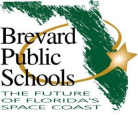 Home Education Termination NoticeIn compliance with Florida Statutes 1002.41, this is written notice to terminate the Home Education program for the following child:The enrolling parent is the only person who can terminate home education.  Reason for Termination (Must indicate one choice):	Completion of the Home Education Program (Graduating):	___________________________________        								Date of Completion 	Enrolling in a public or private school in :	___________________________________        								Name of School		Enrolling/Moving out of County but in FL:____________________________________________        									Name of County						____________________________________________        				       			Name of School	Enrolling/Moving out of state:	____________________________________________        					Name of State					____________________________________________        					Name of District/County					____________________________________________        					Name of SchoolDate of Termination:	____________________________________________        It is very important that student enrollment in one program is terminated before attempting to enter another program.Name of ChildDate of Birth